Dijital ortama aktarılan verileri kalıcı olarak hangi ortamda saklayamayız? (5P)Sabit diskUSB bellekRAM bellekBulut
Aşağıdakilerden hangisi bir işletim sistemi yazılımı değildir? (5P)Paint		C) LinuxAndroid	D) Pardus
Aşağıdaki verilen ifadelerin başına doğru ise D, yanlış ise Y yazınız. (5P)Aşağıdakilerden hangisi bilişim teknolojilerinin ruh sağlığına olumsuz etkilerinden biridir? (5P)Görme bozukluklarıBel ve boyun ağrılarıEklem ağrılarıİçine kapanıklık
Aşağıdakilerden hangisi giyilebilir bir teknoloji ürünü değildir? (5P)Akıllı saatDroneAkıllı bilekliklerSanal gerçeklik gözlüğü
Çağımızın teknolojik yeniliklerine beş örnek veriniz. (5P)
…………………………………,……………………………………..
…………………………………,……………………………………..
…………………………………,……………………………………..
Birçok firma internet üzerinden bulut depolama hizmeti vermektedir. Siz de bulut depolama servislerine iki örnek veriniz. (10P)
…………………………………,……………………………………..
Aşağıda boş bırakılan yerleri uygun sözcüklerle tamamlayınız. (10P)
Dijital ortamlarda bilgileri kaydetmek için kullanılan birimlere ………………………… denir.
 Birden fazla dosyanın bir arada tutulduğu birimlere ………………………….. denir.
Aşağıda işletim sistemleri ile ilgili verilenlerden hangisi yanlıştır? (5P)Bilgisayarın beynidir.İşletim sistemi olmadan bilgisayar çalışmaz.Donanım birimlerini kullanabilmemizi sağlar.En temel yazılımdır.
Milli imkânlarla üretilen açık kaynak kodlu işletim sistemi aşağıdakilerden hangisidir? (5P)Pardus		C) AndroidiOS		D) Windows
Aşağıda verilen dosya uzantıları ile anlamlarını oklarla eşleştiriniz. (10P)"Ecrin, istiklal marşını seslendirerek bilgisayarına kaydetmiştir." 
Buna göre Adem’in kaydettiği ses dosyasının uzantısı ne olabilir? (5P)MPEG		C) JPGMP3		D) DOCX
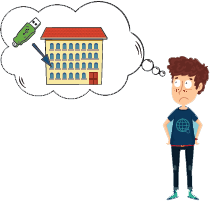 Ata 6. sınıf öğrencisidir. Türkçenin doğru kullanımı ile ilgili Türkçe dersi araştırma projesi için bir sunum hazırlamıştır. Hazırladığı sunum ödevi dosyasının uzantısı ne olabilir? (5P)DOCXXLSXPPTXJPEG
Aşağıdakilerden hangisi bir siber zorbalık değildir? (5P)Tehdit-ŞantajHakaret etmeİstenmeyen mesajlar göndermeArkadaşımıza fotoğraf gönderme
Telif hakkı olan ürünlerde kullanılan işaret aşağıdakilerden hangisidir? (5P)TSE&©®
Aşağıda verilen teknoloji bağımlılıklarından hangisi yanlıştır? (5P)Fomo, gelişmeleri takip edememe kaygısıdır.Selfitis, cep telefonundan uzaklaşma kaygısıdır.Akıllı telefon bağımlılığına phubbing denir.Hastalığını sürekli internet üzerinden araştırmaya siberkondri denir.
Emrah, önemli olduğunu düşündüğü bir yazılımı belirli bir ücret karşılığında satın alıp kullanmaya başlamıştır. Emrah’ın kullandığı bu yazılım türüne ne denir? (5P)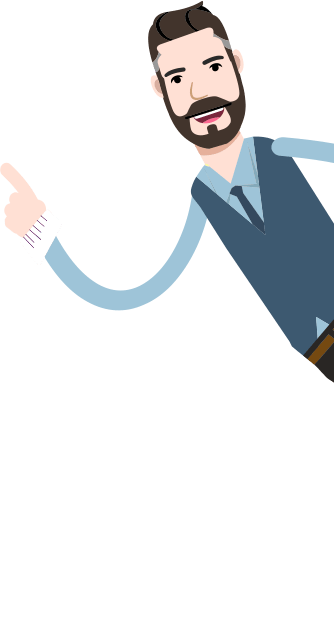 Lisanslı yazılımDemo yazılımÜcretsiz yazılımBeta yazılımSabit disk bölümleri C harfi ile başlayarak isimlendirilir.Bilgisayarı yöneten ana yazılım işletim sistemi yazılımıdır.Önemli dosyalar bilgisayarın C sürücüsüne yedeklenmelidir.Pardus, açık kaynak kodlu bir işletim sistemi değildir.Bilgisayar açıldıktan sonra karşımıza gelen ilk ekran görüntüsüne sürücü denir.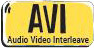 Çalıştırılabilir Program Dosyası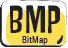 Metin Dosyası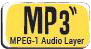 Müzik Dosyası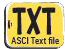 Resim Dosyası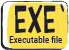 Video Dosyası